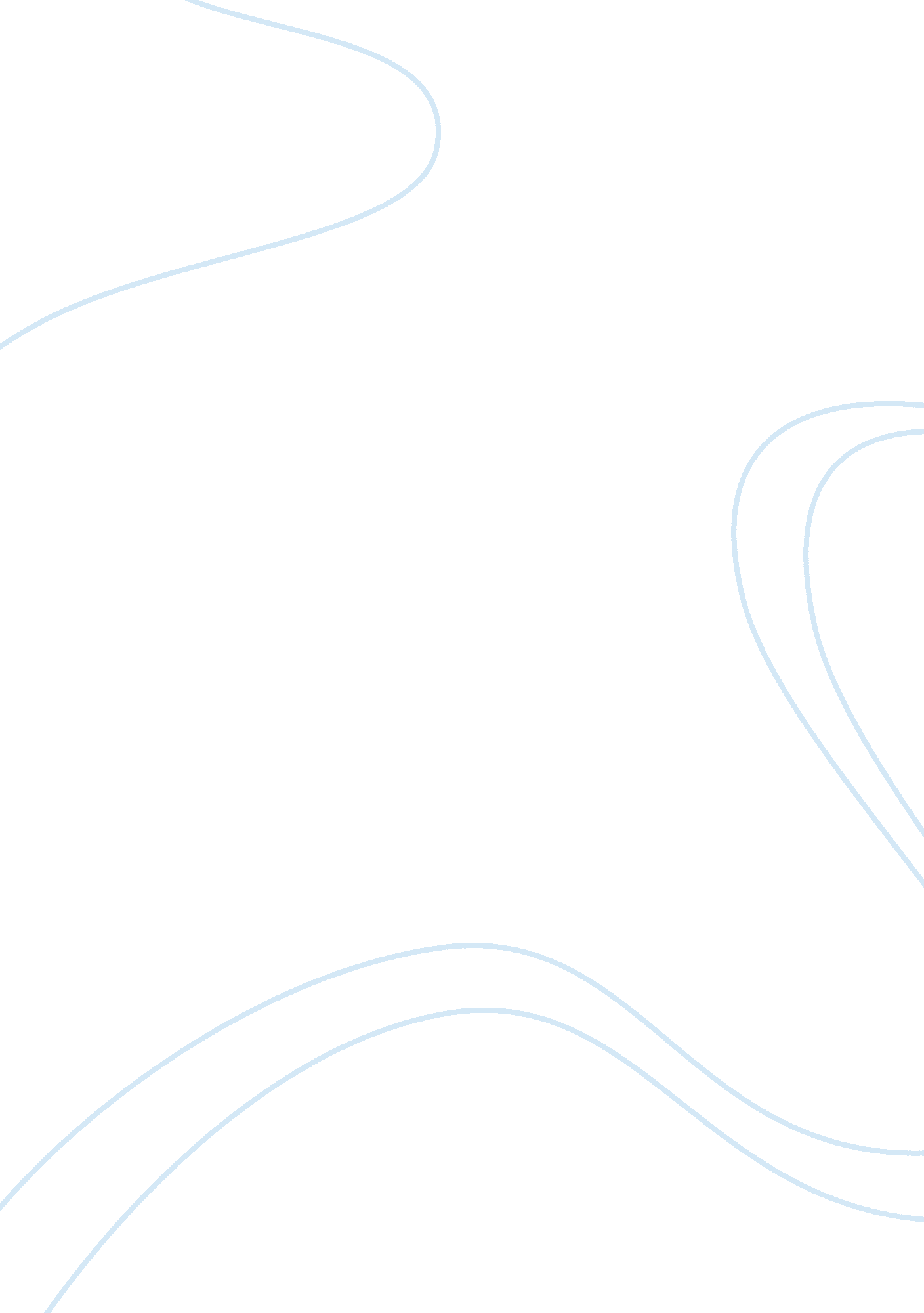 Favorite room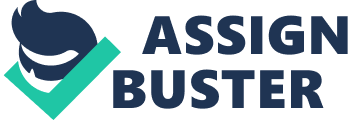 My Favorite Room Walking through the front door of my apartment, I enter my favorite and most relaxing place to be: the living room. Sitting in my living room I feel relaxed and stress free. The first thing I see when I walk in is my wife’s shoe rack. To the left is her creepy monkey picture. When I look to the right I can see the whole room. I try to keep it nice and clean, but with school work, it doesn’t always stay that way. As I sit down on my big comfortable couch, I look up at my huge three piece entertainment center in front of me. The entertainment center holds my new flat screen TV, PlayStation 3, and DVD surround sound system. To the right of the entertainment center is our black book shelf which holds our novel books; I love to read when I have free time. To the left of the entertainment center is a matching book shelf which holds all of our text books from school. On the right side of the couch is a match chair and foot rest. The furniture set was a gift to my wife, so it has a lot of sentimental value to us. On the far left wall is the sliding glass door that leads to our patio. When the weather is nice, I like to sit on the patio and read or do my homework. When I’m sitting in my living room, I feel a sense of safety. No matter what kind of day I have had, as soon as I am in my living room, all of my stress is lifted; I can truly relax in my favorite place. 